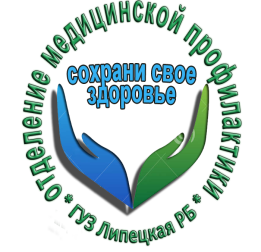 Итоги диспансеризации определенных групп взрослого населения за январь 2019 годаВ рамках диспансеризации определенных групп взрослого населения, за январь осмотрено 551 человек, что составило 79% от месячного плана (подлежало осмотру 700 человек).Информация для населения о порядке проведения диспансеризации в 2019 году размещена:на сайте мед. организациив группах в соц. сетяхна сайте администрации Липецкого муниципального районав районной газете «Сельская Нива»на информационных стендах в мед. организации в виде листовокв местах массового скопления населения (магазины, аптеки, школы, предприятия, администрации сельских поселений.51 человек обратился самостоятельно, для прохождения диспансеризации, воспользовавшись своим правом.Силами мобильной бригады обследовано 117 человек.Из числа, прошедших диспансеризацию все 551человек  - сельские жители.					Возрастной составВыводы –В возрастной группе 21-36 лет преобладали мужчиныВ возрастных группах 39-60 лет и старше 60 лет – женщины.				Ранговые места факторов риска 		Из прошедших 551 человек диспансеризацию выявлено 748 факторов риска, фактически, по 2 фактора риска на человека.1 место – нерациональное питание -239 случаев2 место – избыточная масса тела 156 случаев3 место – как следствие, выше перечисленных факторов, повышенное артериальное давление – 128 случаев.В ходе диспансеризации впервые выявлено 6 заболеваний1 место – болезни эндокринной системы -3 случая и лидирует среди них – ожирение 2 случая и липидемия 1 случай.2 место – прочие заболевания  2 случая  (дорсопатии и артрозы)3 место – болезни системы кровообращения, а именно 1 случай хронической ишемической болезни.Выводы -  выявленные заболевания напрямую связанны с зарегистрированными факторами риска.На первом месте – болезни системы кровообращения – 285 случаев, среди них лидируют болезни, характеризирующиеся повышенным давлением 169 случаевНа втором месте – прочие заболевания -177 случаевНа третьем месте находятся болезни пищеварительной системы. Всего 111 случаев, из них гастриты и дуодениты составили 38 случаев.Начетвертом месте болезни эндокринной  системы. Всего выявлено 67 случаев из них, сахарный диабет у 33человек.Итоги диспансеризацииВыводы – в % отношении  превалирует 3 группа здоровья -66,2%		1 группа здоровья -163 человека или -30%		2 группа здоровья – 23 человека или 4,1%		3а группа здоровья – 238 человек, что составило 43,1%		3б группа здоровья -127 человек, что составило 23%Высокий суммарный риск развития сердечно сосудистых заболеваний выявлен у 21 человекаОчень высокий абсолютный суммарный сердечно сосудистый риск определен  у 4 человек.Направлено на дополнительное диагностическое обследование , не входящее в объем диспансеризации 648 человек.Назначено лечение 119 лицам.Направлено для получения специализированной, в том числе высокотехнологичной помощи -0 человек.Общие выводы:Количество граждан с впервые выявленными хроническими неинфекционными заболеваниями составило 4 человека или 66,6% от всех, впервые зарегистрированных случаев.Среди факторов риска развития хронических неинфекционных заболеваний, преобладают поведенческие (нерациональное питание, низкая физическая активность, курение) , причем у части лиц выявлено по 2 фактора риска.Помните! Здоровье дается тем, кто о нем заботится! Пройдите диспансеризацию! Не упустите свой шанс выявить болезнь на раннем сроке!Зав.отделением мед.профилактики М.А.Кислова.